3.2 Vaccinations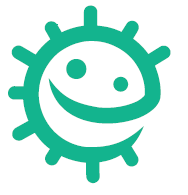 Liens avec le programme nationalCycle 2 : Cycle des apprentissages fondamentaux Éducation morale et civiqueSoin du corps, de l’environnement immédiat et plus lointainCycle 3 : Cycle de consolidationÉducation morale et civiqueLa responsabilité de l’individu et du citoyen dans l’environnement et la santé.Cycles 2 et 3 : Parcours éducatif de santéObjectifs d'apprentissageTous les élèves apprendront que :Les vaccins aident à prévenir une série d’infections gravesObjectifs facultatifs :On ne dispose pas de vaccins contre toutes les infectionsDurée estimée d’enseignement50 minutesDescriptionLa Section 3.2 « Prévention des Infections - Vaccinations » explore comment et par qui a été découverte la vaccination.Il s’agit d’une activité de lecture et de compréhension, basée sur l’histoire d’Edward Jenner et sa découverte : la vaccination. L’histoire peut être distribuée individuellement aux élèves, ou alors être lue par l’enseignant à la classe. Les points importants sont soulignés dans une activité où les élèves doivent remplir les espaces vides d’un résumé de l’histoire et répondre aux questions. Une des activités complémentaires encourage les élèves à reconstituer l’histoire de Jenner et de sa découverte à l’aide d’un sketch. D’autres proposent de créer un poster sur ce héros de l’histoire des sciences ou de lancer une discussion sur les vaccins qui restent à inventer.